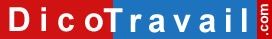 Lettre à utiliser s’il s’agit d’une première demandePrénom – Nom
Adresse
Code Postal – VilleNom de la Société
Adresse
Code postal – VilleLettre recommandée avec accusé de réception ou Lettre remise en main propre contre déchargeDemande de paiement de l’indemnité de licenciementLieu, Date,Madame, Monsieur,Vous m’avez notifié mon licenciement le < date >, puis vous m’avez remis par la suite mon dernier bulletin de paie pour solde de tout compte.A ma grande et désagréable surprise aucune indemnité de licenciement ne figurait sur ce bulletin de paie.L’article L. 1234-9 du code du travail prévoit qu’une indemnité de licenciement est due au salarié licencié ayant plus d’un an d’ancienneté et ayant été licencié pour un motif autre que la faute grave.Or vous ne m’avez pas licencié pour faute grave mais pour < motif du licenciement >. En vertu de la loi, j’ai donc droit à une indemnité de licenciement.S’agissant à n’en pas douter d’un regrettable oubli, je vous demande de bien vouloir me verser cette indemnité de licenciement, soit < montant > €.Expliquez et détaillez votre calcul.Éventuellement si vous voulez mettre la pression sur votre employeur : Si vous ne répondez pas favorablement à ma demande dans les plus brefs délais, je me verrais dans l’obligation de saisir le Conseil des Prud’hommes afin de demander le paiement de cette indemnité de licenciement ainsi que le paiement de dommages intérêts au titre du préjudice subi.Dans l’attente de votre réponse que j’espère favorable, je vous prie d’agréer, Madame, Monsieur, l’expression de mes sentiments distingués.SignatureLettre à utiliser si vous avez déjà demandé le paiement de cette indemnité mais votre demande n’a pas aboutiPrénom – Nom
Adresse
Code Postal – VilleNom de la Société
Adresse
Code postal – VilleLettre recommandée avec accusé de réception ou Lettre remise en main propre contre décharge2ème demande de paiement de l’indemnité de licenciementLieu, Date,Madame, Monsieur,Suite à mon licenciement en date du < date > vous m’avez remis mon dernier bulletin de paie pour solde de tout compte. A ma grande et désagréable surprise aucune indemnité de licenciement ne figurait sur ce bulletin de paie.Malgré ma précédente demande du < date > vous ne m’avez toujours pas payé cette indemnité.Je vous rappelle donc que l’article L. 1234-9 du code du travail prévoit qu’une indemnité de licenciement est due au salarié licencié ayant plus d’un an d’ancienneté et ayant été licencié pour un motif autre que la faute grave.Or vous ne m’avez pas licencié pour faute grave mais pour < motif du licenciement >. En vertu de la loi, j’ai donc droit à une indemnité de licenciement.Je vous demande une nouvelle et dernière fois de bien vouloir me verser cette indemnité, soit < montant > €.Expliquez et détaillez votre calcul.Si vous ne répondez pas favorablement à ma demande dans les plus brefs délais, je me verrais dans l’obligation de saisir le Conseil des Prud’hommes afin de demander le paiement de cette indemnité de licenciement ainsi que le paiement de dommages intérêts au titre du préjudice subi.Dans l’attente de votre réponse que j’espère favorable, je vous prie d’agréer, Madame, Monsieur, l’expression de mes sentiments distingués.SignatureAVERTISSEMENT sur l'utilisation des modèles de lettresNous vous rappelons que le site Dicotravail.com ne donne aucun conseil personnalisé. Les modèles de lettres ne constituent pas une consultation juridique ni une rédaction réalisée en fonction de votre cas personnel. Ce qui implique qu’avant toute démarche pouvant avoir des conséquences, nous vous conseillons de recourir au conseil d'un avocat, le site Dicotravail.com ne saurait en aucun cas s’y substituer.Il en résulte que la responsabilité de l'auteur ne saurait être recherchée du fait de l'utilisation des modèles de lettres.Lettre de demande de paiement de l’indemnité de licenciement